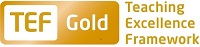 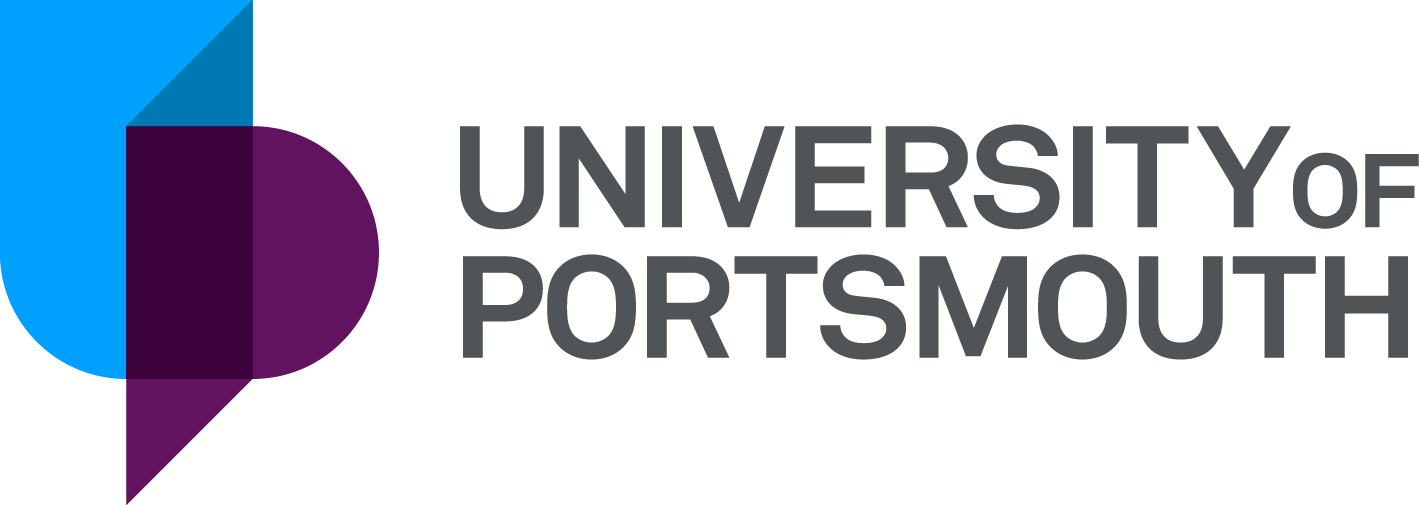 Faculty of TechnologyInstitute of Cosmology and GravitationRESEARCH FELLOW IN COSMOLOGYZZ005075-1Information for CandidatesTHE POSTPlease see the attached job description and person specification.TERMS OF APPOINTMENTFull-timeFixed termSalary is in the range from £36,382 to £39,739 and progress to the top of the scale is by annual increments payable on 1 September each year.  Salary is paid into a bank or building society monthly in arrears.Working hours are normally from 8.30 a.m. to 5.15 p.m. Monday to Thursday and 8.30 a.m. to 4.15 p.m. Friday with one hour and ten minutes for lunch.  As this post is research based, working hours will vary depending on the needs of the project so a flexible approach is required.  Specific working hours will be agreed once an appointment has been made.  Overtime is not normally payable but time off in lieu may be given.  Annual leave entitlement is 35 working days in a full leave year.  The leave year commences on 1 October and staff starting and leaving during that period accrue leave on a pro-rata basis.  In addition, the University is normally closed from Christmas Eve until New Year’s Day inclusive and on bank holidays.The Appointee will be entitled to join the Local Government Pension Scheme.  The scheme's provisions include a final salary based, index-linked pension with an option to exchange some pension for a lump sum on retirement together with dependants’ benefits.  Contributions by the employee are subject to tax relief.There is a probationary period of six months during which new staff are expected to demonstrate their suitability for the post.It is a condition of the appointment for the proper performance of the duties of the post that the appointee will take up residence at a location such that they are able to fulfil the full range of their contractual duties.  This residential requirement will be expected to be fulfilled within twelve months of taking up the appointment.  The University has a scheme of financial assistance towards the cost of relocation.There is a comprehensive sickness and maternity benefits scheme.
All interview applicants will be required to bring their passport or full birth certificate and any other 'Right to Work' information to interview where it will be copied and verified.  The successful applicant will not be able to start work until their right to work documentation has been verified.Please note if you are the successful candidate once the verbal offer of employment has been made and accepted, references will be immediately requested. It is the University’s policy that all employment covering the past three years is referenced. A minimum of two references is required to cover this three-year period of employment or study (where there has been no employment). One of your referees must be your current or most recent employer.  The successful candidate will need to bring documentary evidence of their qualifications to Human Resources on taking up their appointment.If the position has a requirement for Disclosure and Barring Service check (DBS) or Non-Police Personnel Vetting (NPPV), this will be stated in the advert.  Further information will be provided once the selection process has been completed.All applications must be submitted by 23:59 (UK time) on the closing date published.  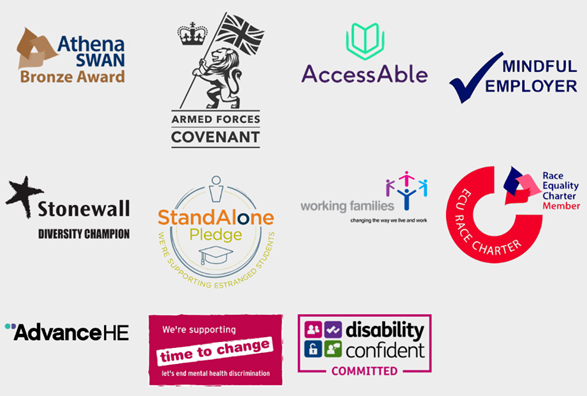 UNIVERSITY OF PORTSMOUTH – RECRUITMENT PAPERWORKJOB DESCRIPTIONPERSON SPECIFICATIONLegend  Rating of attribute: E = Essential; D = Desirable Source of evidence: AF = Application Form; S = Selection Programme (Including Interview, Test, Presentation)JOB HAZARD IDENTIFICATION FORMCompleted by Line Manager/Supervisor:Managers should use this form and the information contained in it during induction of new staff to identify any training needs or requirement for referral to Occupational Health (OH). Should any of this associated information be unavailable please contact OH (Tel: 023 9284 3187) so that appropriate advice can be given.Job Title:Research Fellow in CosmologyGrade:7Faculty/Centre:TechnologyDepartment/Service:Location:Institute of Cosmology and GravitationDenis Sciama BuildingPosition Reference No:ZZ005075-1Responsible to:ICG Director or nomineeResponsible for:N/AEffective date of job description:November 2021Purpose of Job: To undertake research at international level in cosmology. To work autonomously, and in collaboration with other researchers at the University of Portsmouth and under the guidance of the project leader, to carry out research projects in cosmology.  Responsible for regularly managing elements of the project in line with the project terms of reference.Key Responsibilities:To deliver the goals of the STFC consolidated grant on “Mocking the Universe in beyond-Lambda CDM cosmologies” To publish research work in refereed journals and to assist in disseminating the results on the worldwide web, and at seminars, conferences or other such activities.To participate fully in the research activities of the funding grant and the Institute, including seminars and discussion meetings.Provide academic leadership by coordinating the work of others to ensure that research and/or knowledge exchange projects are delivered effectively and to time.To promote the standing of the Institute and the research area, via research publications, seminar and conference talks, visits and attendance of meetings, public outreach activities.To assist at a limited level (with a maximum of 6 hours per week), when called upon, in the administration, management, outreach activities and teaching (undergraduate tutoring and PhD research lectures) of the Institute.Working Relationships:ICG academic staff,ICG Directors, Other ICG research and support staffNoAttributesRatingSource1.Specific Knowledge & ExperienceExcellent research-level understanding of cosmology and one or more of the following topics:modified gravity; dark energy; large-scale structureEAF, SKnowledge and experience of numerical tools such as N-body simulations and machine learningEAF, SRefereed journal publicationsEAF, SSingle-author or leading-author publications; strong citation record; talks at international conferencesDAF, SExperience of mentoring and/or coordinating the work of othersDAF, S2.Skills & AbilitiesExcellent skills in numerical computing and/or N-body simulations and/or machine learningEAF, SOral and written communication skillsEAF, SSeminar/conference presentationsEAF, SWriting papers for publicationEAF, S3. Qualifications, Education & TrainingPhD in Physics, Astrophysics or Mathematics (awarded, or submitted within 3 months of start)EAF, S4.Other RequirementsCreative and self-motivatedEAF, SAble to work autonomously and in a teamEAF, SWilling to meet deadlinesEAF, SWilling to travel in the UK and overseas for researchEAF, SAbility to work in international collaborationsDAF, SPlease tick box(s) if any of the below are likely to be encountered in this role.  This is in order to identify potential job related hazards and minimise associated health effects as far as possible.  Please use the Job Hazard Information document in order to do this. Please tick box(s) if any of the below are likely to be encountered in this role.  This is in order to identify potential job related hazards and minimise associated health effects as far as possible.  Please use the Job Hazard Information document in order to do this. Please tick box(s) if any of the below are likely to be encountered in this role.  This is in order to identify potential job related hazards and minimise associated health effects as far as possible.  Please use the Job Hazard Information document in order to do this. Please tick box(s) if any of the below are likely to be encountered in this role.  This is in order to identify potential job related hazards and minimise associated health effects as far as possible.  Please use the Job Hazard Information document in order to do this. 1.  International travel/Fieldwork                                          13.  Substances to which COSHH    regulations apply (including microorganisms, animal allergens, wood dust, chemicals, skin sensitizers and irritants, welding fume)                                                   2.  Manual Handling (of loads/people)                                                14.  Working at height3.  Human tissue/body fluids (e.g. Healthcare settings, First Aiders, Nursery workers, Laboratory workers)15.  Working with sewage, drains, river or canal water                                                         4.  Genetically modified Organisms                        16.  Confined spaces5.  Noise > 80 DbA                                                 17.  Vibrating tools                                             6.  Night Working     (between 2200 hrs and 0600 hrs)18.  Diving7.  Display screen equipment19.  Compressed gases8.  Repetitive tasks (e.g. pipette use, etc) 20.  Small print/colour coding9.  Ionising radiation/non-ionising radiation/lasers/UV radiation                           9.  Ionising radiation/non-ionising radiation/lasers/UV radiation                           21.  Soil/bio-aerosols10.  Asbestos and/or lead                                                         10.  Asbestos and/or lead                                                         22.  Nanomaterials                                           22.  Nanomaterials                                           11.  Driving on University business: 
mini-bus (over 9 seats), van, bus, forklift truck, drones only) 11.  Driving on University business: 
mini-bus (over 9 seats), van, bus, forklift truck, drones only) 23.  Workplace stressors (e.g. workload, relationships, job role, etc.)                                         23.  Workplace stressors (e.g. workload, relationships, job role, etc.)                                         12.  Food handling  12.  Food handling  24.  Other (please specify)     24.  Other (please specify)     Name (block capitals)KAZUYA KOYAMADateNovember 2021Extension number5100